Day 5 - June 28, 2018 -ThursdayLast night’s dance party was a huge success. Most athletes participated and learned a new dance. The day’s activities went on as planned - the rain did not affect much of anything. Today - weather forecasters say skies will clear by this afternoon. 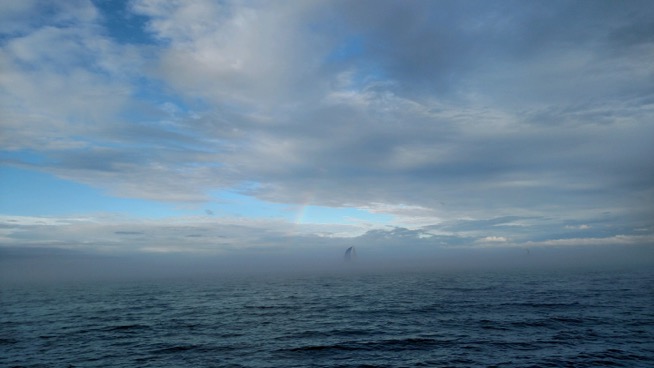                       Photo taken by Marc Lieberman, Sailing Specialist, Lake Ontario, 06/27/2018Care to Share - right after breakfastDan: danced at dance party.Mackenzie: practiced for talent show, can’t wait for the talent show.Faith: dance party emcee, hope to break 9 miles on tandem bike.Elora: in gymnastics vaulted, worked on cartwheelBraiden: congrats to Lt. Dan. Became Lt. himself and arm-wrestled Dan.Chris: made it to semifinals of Showdown.Anneka: did a cartwheel for the first time.Luke: had fun at dance party with Deanna, Meghan and Tori.Austin: helped DJ the dance party. *  ^  *  ^  *  ^  *  ^  *  ^  *  ^  *  ^  *  ^  *  ^  *  ^  *  ^  *  ^  *  ^  *  ^  *  ^  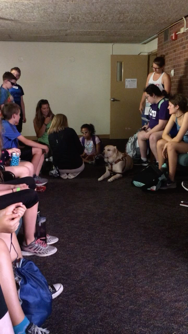 			Happy Birthday Valeria!Arts & Crafts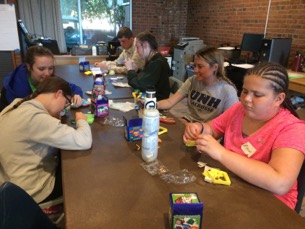 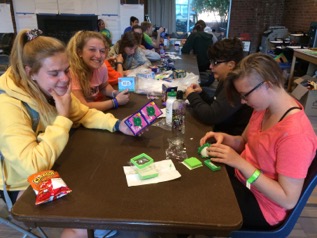 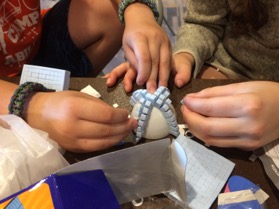 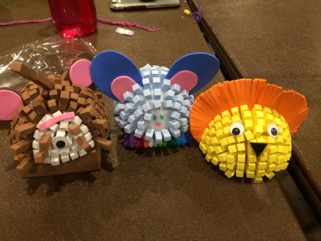 Care to Share - After SupperJaylyn: swam underwater, blew nose under water.Andrew:  forward roll on bar in gymnastics.Kat: ran the 50 meter in 8:28.Mina: swam in the deep end of the pool - 12’.John: ran the 800 meter in 2:58. Also, ran in the National Track Meet.Donovan: 38 laps on paddle board, fell in water once. Also, thank you to Avon Lioness for tonight’s supper.Faith: on tandem bike completed 28 laps = 7 miles. In gymnastics, forward roll on the bar.Meghan: completed a flip turn in swimming.Emily: was able to dive into the pool during swimming.Adam: completed a forward roll on the bar during gymnastics.Elora: in Track & Field achieved a 6’ long jump. Leah: tree pose on stand-up paddle board for 7 seconds. In gymnastics, forward flip on bar, back hip circle, parallel bars.Dan: Tandem bike lap with Mark, Brockport PD, gymnastics forward roll and recruited for the police department.Jacyn: impersonationPeter - Specialist, 20 years at Camp Abilities. Swims in special Olympics in Washington State. 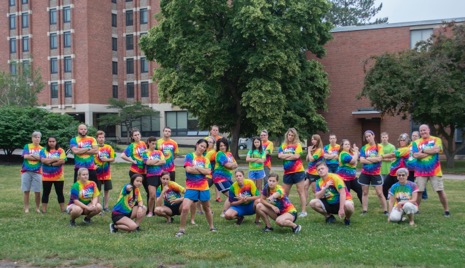 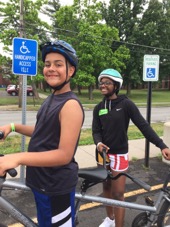 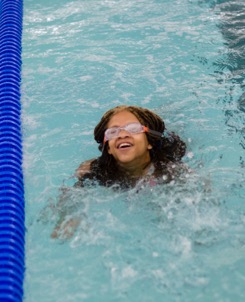 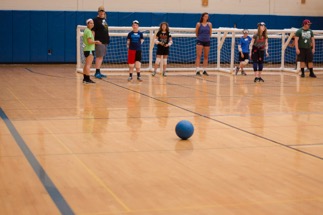 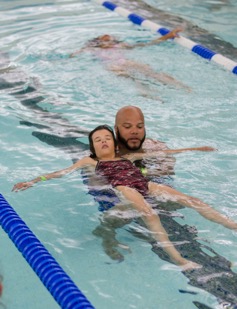 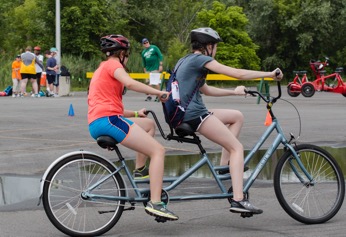 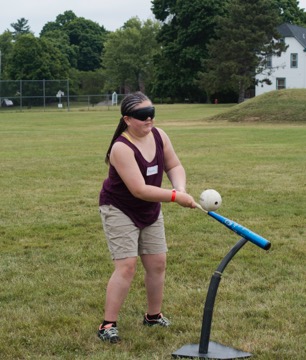 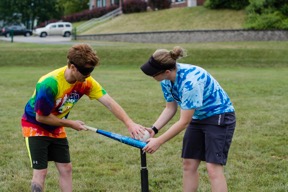 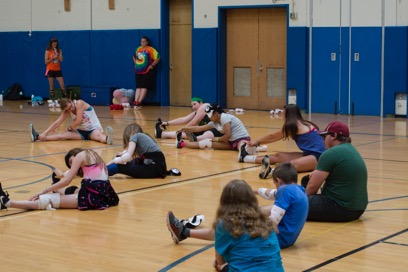 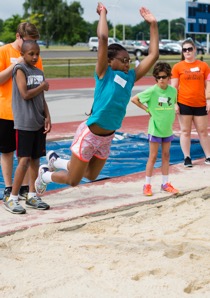 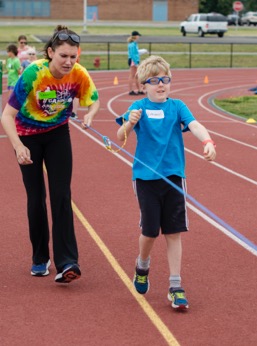 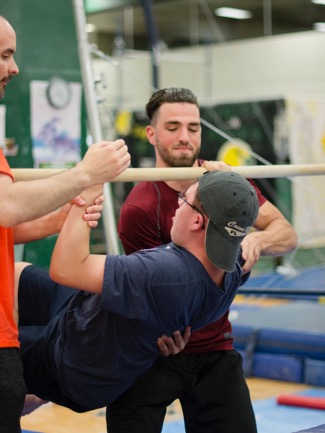 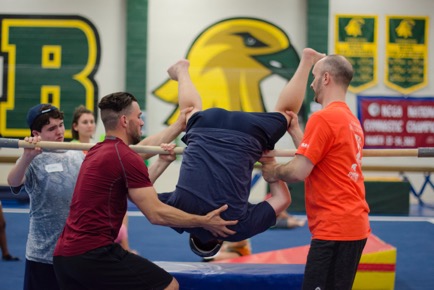 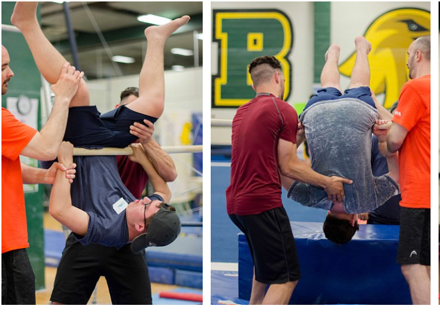 